Facilities Project Request (FPR)Through the AUPFacilities Project Requests are submitted in two stages:Feasibility Study – Section 1Submitted to the Facilities Director for review and inputSend electronically to Loren.Homquist@gcccd.edu Due on June 1Finalized Facilities Project Request (FPR) – Section 2Feasibility Study must be completed firstSubmitted to the Grossmont College Facilities Committee Send to CPIE through the AUPDue on October 1-------------------------------------------------------------------------------------------------------------------------------------Facilities Project Request (FPR)Feasibility StudyObjectives of the Feasibility Study:Provide programs the opportunity to envision projects in a draft form.Determine the appropriateness of the request for review by the Facilities Committee (it may more appropriately handled by a capital campaign or routine maintenance).Garner support from the Facilities Director who will provide input and suggestions for the final submission of the FPR to the Facilities Committee.Required Signatures for the Feasibility Study (Obtain before the due date of October 1)Submitter – Program Chair or SupervisorManager – Division Dean or DirectorVice President – Of the requestor’s departmentEXAMPLES of FPR projects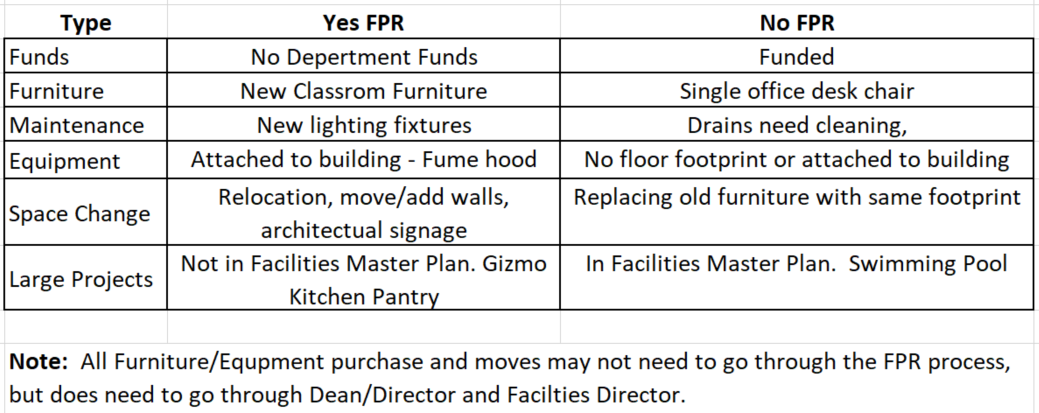 Not sure if project should go through the FPR process? Email loren.holmquist@gcccd.eduFacilities Project Request (FPR)Section 1 - Feasibility Study		Date:          								FPR#:       	(Office Use)Requestor’s Name:      	Phone:      May we contact you in the summer if questions arise?   Yes     NoIf yes, please provide contact information if different from above.       If no, please provide name and phone number of summer contact:       	Department/Program:                  		 Project Name:                                            			 	(Brief phrase identifying need such as “Foreign language lab space expansion”)Project Location (building/room number):      Project Description (Please be specific and thorough. You may attach a diagram or sketch of the proposed project to help illustrate your project. Word count suggestion: 100 to 500 words:Project Category (check all that apply)	Technology: audiovisual, computers, data, software or phones	Construction: building or structure modification or new construction 	Electrical, mechanical, plumbing 	Landscape or outdoor project 	Furniture or space utilization:	Reconfiguration of furniture	Reconfiguration of the layout of a shared space	New furniture (For individual offices, a different process is used: please see you dean.) Safety/Health Concern Is your project an OSHA concern?  (Occupational Safety and Health Administration) Yes    No  unsure	Comments:      FMO Impact (Will your project require extensive labor or time from Facilities, Maintenance, & Operations staff?).  Yes    No  unsure	Comments:      Student Impact (Briefly explain how your project affects students, including in terms of academic success, accessibility, retention, equity, and guided pathways). Word count suggestion: 100 to 500 words:Campus Impact (List the other departments, programs, or services that may be impacted by this project).How many students will benefit from your project?Project Support Is your project previously recognized in the college planning processes? Check all that apply. Yes    No    Unsure	 Recommendation from Program Review Committee (Link)       Yes    No    Unsure	 Department or Program Annual Plan.       Yes    No    Unsure	 College or District Facilities Master Plan (Link).        Yes    No    Unsure	 (QUALIFY WHICH) Strategic Plan (Link)         Yes    No    Unsure	 Educational Master Plan (Link)        Yes    No    Unsure         Student Success and Equity (Link)       BudgetEstimated Cost (if known):                       	Potential/Recommended funding source:      Time-LineIdeal target date:     Consequence if target date unmet:      Signatures (Please secure signatures before submitting your Feasibility Study to the Facilities Director. Feasibility Studies without signatures will be returned. This may jeopardize the success of the study.) Chair/Supervisor (print name & signature):      	 					Date     	Dean/Director (print name & signature):      	 					Date     	Vice President (print name & signature):      	 					Date     	